APPLICATION FOR EMPLOYMENTPrivate and Confidential								B 								Onfife 4+	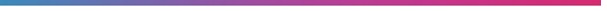 Notes for CompletionThis application form is our initial screening process which will initiate an invite to interview for suitable candidates. Read all of the form first to understand what information is requested and how to complete all of the sections accuratelyMake sure you have received all relevant information about the job, including the Job Description and Person Specification Please let us know if you would prefer this form in another format and we will arrange to have the application form made available (such as tape, Braille or large print)Complete all sections of the form either typed or in black ink as it may be photocopied. Insert an X in question boxes that do not require a written answerIf you use any additional sheets, ensure you put your name (initials and last name only) and the vacancy reference number on each sheet. If you complete the form on a computer, it should expand automatically for you, and sections may move to the next page. This is acceptable and does not require adjustments by youOnce completed, please return this form to recruitment.fct@onfife.comSection 1ReferencesTwo references are required for applicants not currently employed by OnFife. For internal candidates only one reference is required which is your direct line manager, who can comment on your suitability for this postPlease ensure that you have sought agreement from your referees before submitting their details. Referees must not be relatives or friendsIf you have previous work history, you must provide references from employers within the past 3 years, one of which must be your most recent employerIf you have been out of work for some time, you must provide a reference from your last employerIf you have not previously been in employment you must provide a reference from an appropriate person (e.g Course Leader or a Manager that has known you in an organisation)If you are coming straight from education, you must provide a reference from your Head Teacher or Course TutorSection 2Employment & EducationWe are interested in any relevant skills and knowledge you may have, whether gained in employment or outside the workplace, so please include any unpaid, voluntary work, or other roles you may have hadPlease give details of any previous employment with OnFife, including Fife Council’s Libraries, Arts and Museums & Archives Remember to describe your work or role, as it is you, we are interested in, not the team or business you are/were part ofSection 3Application QuestionsYour answers must demonstrate each of the specific qualities and attributes being considered, ensuring your personal involvement is evident and the information you provide is relevant to the postYou must use a different occasion or situation for each answer and be specific in your responsesQ1. Give an example of when you have worked as part of a team to deliver an outcome. What was the outcome and how did you influence the team?Q2. Give an example of your ability to work to deadlines and under pressure.  How do you cope with work pressures?Q3. Describe a time when you have built a good relationship with a customer and how it helped you provide a better service to them.Please use the space below to provide any additional information which you feel particularly relates to this post and indicate how your specific skills and abilities demonstrate your suitability for this post.DeclarationPost DetailsPost DetailsJob TitleVacancy Ref NoLocationPersonal DetailsPersonal DetailsPersonal DetailsPersonal DetailsPersonal DetailsFirst InitialSurnameAddressPostcode Home Tel NoMob NoEmail AddressTo ensure fairness and openness, please state by marking an X in the appropriate box whether you have any close connection with a senior employee of OnFife or a member of the BoardTo ensure fairness and openness, please state by marking an X in the appropriate box whether you have any close connection with a senior employee of OnFife or a member of the BoardTo ensure fairness and openness, please state by marking an X in the appropriate box whether you have any close connection with a senior employee of OnFife or a member of the BoardYesTo ensure fairness and openness, please state by marking an X in the appropriate box whether you have any close connection with a senior employee of OnFife or a member of the BoardTo ensure fairness and openness, please state by marking an X in the appropriate box whether you have any close connection with a senior employee of OnFife or a member of the BoardTo ensure fairness and openness, please state by marking an X in the appropriate box whether you have any close connection with a senior employee of OnFife or a member of the BoardNoIf Yes, please provide detailsDriving LicenceDriving LicenceDriving LicenceDriving LicenceDriving LicenceDriving LicenceDriving LicenceDriving LicenceDriving LicencePlease give the following information only where the job information states that driving is an essential part of the post. Mark each answer with an X as necessaryPlease give the following information only where the job information states that driving is an essential part of the post. Mark each answer with an X as necessaryPlease give the following information only where the job information states that driving is an essential part of the post. Mark each answer with an X as necessaryPlease give the following information only where the job information states that driving is an essential part of the post. Mark each answer with an X as necessaryPlease give the following information only where the job information states that driving is an essential part of the post. Mark each answer with an X as necessaryPlease give the following information only where the job information states that driving is an essential part of the post. Mark each answer with an X as necessaryPlease give the following information only where the job information states that driving is an essential part of the post. Mark each answer with an X as necessaryPlease give the following information only where the job information states that driving is an essential part of the post. Mark each answer with an X as necessaryPlease give the following information only where the job information states that driving is an essential part of the post. Mark each answer with an X as necessaryDo you hold a valid driving licence?Do you hold a valid driving licence?Do you hold a valid driving licence?Do you hold a valid driving licence?Do you hold a valid driving licence?YesYesDo you hold a valid driving licence?Do you hold a valid driving licence?Do you hold a valid driving licence?Do you hold a valid driving licence?Do you hold a valid driving licence?NoNoCategories of licence (s) heldCarC1HGVHGV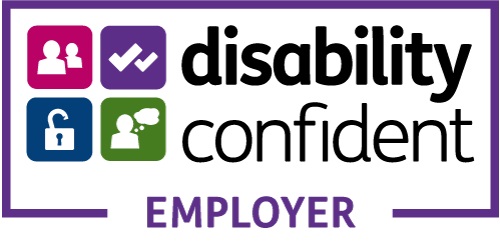 Disability Confident Employer(please see guidance notes for advice on this section)Disability Confident Employer(please see guidance notes for advice on this section)Disability Confident Employer(please see guidance notes for advice on this section)If you have a disability and can offer the skills and experience that we consider essential for this post, we will guarantee you an interview.If you have a disability and can offer the skills and experience that we consider essential for this post, we will guarantee you an interview.If you have a disability and can offer the skills and experience that we consider essential for this post, we will guarantee you an interview.Do you consider yourself to have a disability?YesDo you consider yourself to have a disability?NoDo you wish your application to be considered under this scheme?YesDo you wish your application to be considered under this scheme?NoIf yes. Please give any information you feel may be relevant to your ability to carry out the duties of the post.If yes. Please give any information you feel may be relevant to your ability to carry out the duties of the post.If yes. Please give any information you feel may be relevant to your ability to carry out the duties of the post.Referee 1Referee 1NameOrganisationPosition in OrganisationLength of time knownEmail AddressContact Tel NoAddress & PostcodeRelationship to youCan we contact them now?Referee 2Referee 2NameOrganisationPosition in OrganisationLength of time knownEmail AddressContact Tel NoAddress & PostcodeRelationship to youCan we contact them now?Present or Most recent Employment/Voluntary Work/Relevant Personal experiencePresent or Most recent Employment/Voluntary Work/Relevant Personal experiencePost TitleName and Address of employerDates of employmentFrom                                             To SalaryDuties/ResponsibilitiesExperience GainedReason for leavingNotice periodPrevious Employment/Voluntary Work/Relevant Personal experiencePlease list in date order, with most recent listed first up to a max of 10 years.Previous Employment/Voluntary Work/Relevant Personal experiencePlease list in date order, with most recent listed first up to a max of 10 years.Previous Employment/Voluntary Work/Relevant Personal experiencePlease list in date order, with most recent listed first up to a max of 10 years.Dates From / ToEmployers Name & AddressPost TitleDuties, responsibilities, experience gained and reason for leavingEducation, Qualifications and TrainingEducation, Qualifications and TrainingEducation, Qualifications and TrainingEducation, Qualifications and TrainingPlease give details of any courses/training, vocational or professional qualifications relevant to this application whether or not it led to a qualification.Please give details of any courses/training, vocational or professional qualifications relevant to this application whether or not it led to a qualification.Please give details of any courses/training, vocational or professional qualifications relevant to this application whether or not it led to a qualification.Please give details of any courses/training, vocational or professional qualifications relevant to this application whether or not it led to a qualification.Course TitleQualification or Result (including expected results)Study Method(part/full/home)Course DurationMembership of Relevant Professional or Technical BodiesMembership of Relevant Professional or Technical BodiesMembership of Relevant Professional or Technical BodiesMembership of Relevant Professional or Technical BodiesMembership of Relevant Professional or Technical BodiesInstitution or Association How obtained(eg Exam or Election)Date ObtainedGrade of MembershipStill Valid (Yes/No)Professional Registration (please complete as appropriate)Professional Registration (please complete as appropriate)Professional Registration (please complete as appropriate)For any membership of any professional bodyName of issuing BodyFor any membership of any professional bodyRegistration NoThe information you give on this application is used for selection purposes and also forms the basis of any subsequent employment relationship.  If you are successful, we will keep this application in your personnel file.  Otherwise, it will be destroyed when the recruitment process is completed.  I consent to the use of my personal information in the above stated purposes. (Submitting the form by e-mail gives this consent)I declare that the information I have given in this Application Form is accurate, truthful and my own words.  I understand that by giving false information, or withholding information that may be relevant, I may be excluded from the recruitment process or dismissed if appointed to the post.Signature      …………………………………….   		Date …………………………………….Name (Print) ……………………..……………..    